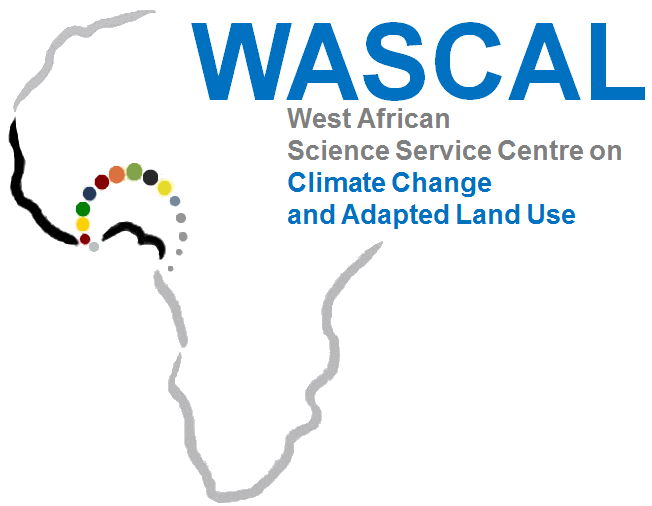 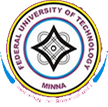 NAME OF APPLICANT:  PROGRAMME OF STUDY:    The applicant mentioned you as his/her academic (being his/her Master’s degree HOD, Major thesis Supervisor or Director of MRP, his teacher) referee in his/her graduate study application for PhD in Climate Change and Human Habitat (WASCAL Doctoral Research Programme), Federal University of Technology, Minna. We would be most grateful for your evaluation. Your reference will be treated as confidential. . In what capacity, how long and how well have you known the applicant (e.g. as his/her teacher, HOD, Major Supervisor or Director of MRP during Master’s degree programme)?If the applicant took a course (s) from you, what was his/her rank (above or below average) in the class (indicate course name, code and score in class)?Please indicate if the applicant has sufficient competence in English language to enable him/her to cope with the needs of his/her Research in an English-speaking University:Please rank the applicant as follows (0=Poor; 1= Fair; 2=Good; 3=Very Good; 4=Excellent; 5=OutstandingPlease make a general comment on the applicants academic strength and potential of completing the programme: Please comment on the applicant's personality (bearing in mind moral character, emotional and physical stability).Should the situation arise, would you accept the applicant as a research student (Mark “x”)?If you have knowledge of the applicant’s recent study it would be helpful if you could indicate the standard achievedComment freely on the candidate:Referee Contact Details:                             Signature								    Date:Please submit this form directly by email to wascal_cchh@futminna.edu.ng